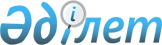 Об утверждении положения государственного учреждения "Управление по развитию языков Восточно-Казахстанской области"
					
			Утративший силу
			
			
		
					Постановление Восточно-Казахстанского областного акимата от 16 мая 2016 года № 139. Отменен постановлением Восточно-Казахстанского областного акимата от 12 января 2024 года № 12
      Сноска. Отменен постановлением Восточно-Казахстанского областного акимата от 12.01.2024 № 12.
      Примечание РЦПИ.
      В тексте документа сохранена пунктуация и орфография оригинала.
      В соответствии с пунктом 2 статьи 27 и статьей 39 Закона Республики Казахстан от 23 января 2001 года "О местном государственном управлении и самоуправлении в Республике Казахстан", подпунктом 7) статьи 17, статьей 164 Закона Республики Казахстан от 1 марта 2011 года "О государственном имуществе" Восточно-Казахстанский областной акимат ПОСТАНОВЛЯЕТ:
      1. Утвердить прилагаемое положение государственного учреждения "Управление по развитию языков Восточно-Казахстанской области".
      2. Признать утратившим силу постановление Восточно-Казахстанского областного акимата "Об утверждении положения государственного учреждения "Управление по развитию языков Восточно-Казахстанской области" от 25 ноября 2015 года № 317 (зарегистрированное в Реестре государственной регистрации нормативно-правовых актов за номером 4271, опубликованное в газетах "Дидар" от 15 января 2016 года № 4 (17244), "Рудный Алтай" от 14 января 2016 года № 4 (19756).
      3. Настоящее постановление вступает в законную силу со дня подписания и подлежит официальному опубликованию. Положение государственного учреждения "Управление по развитию языков Восточно-Казахстанской области" 1. Общие положения
      1. Государственное учреждение "Управление по развитию языков Восточно-Казахстанской области" (далее–Управление) является государственным органом Республики Казахстан, осуществляющим руководство в сфере языковой политики на территории Восточно-Казахстанской области. 
      2. Управление осуществляет свою деятельность в соответствии с Конституцией и законами Республики Казахстан, актами Президента и Правительства Республики Казахстан, иными нормативными правовыми актами, а также настоящим Положением. 
      3. Управление является юридическим лицом в организационно-правовой форме государственного учреждения, имеет печати и штампы со своим наименованием на государственном языке, бланки установленного образца, в соответствии с законодательством Республики Казахстан счета в органах казначейства.
      4. Управление вступает в гражданско-правовые отношения от собственного имени.
      5. Управление имеет право выступать стороной гражданско-правовых отношений от имени государства, если оно уполномочено на это в соответствии с законодательством.
      6. Управление по вопросам своей компетенции в установленном законодательством порядке принимает решения, оформляемые приказами руководителя Управления. 
      7. Структура и лимит штатной численности Управления утверждаются в соответствии с действующим законодательством.
      8. Местонахождение юридического лица: Республика Казахстан, Восточно-Казахстанская область, индекс 070004, город Усть-Каменогорск, улица К. Кайсенова, 121.
      9. Полное наименование государственного органа - государственное учреждение "Управление по развитию языков Восточно-Казахстанской области".
      10. Настоящее Положение является учредительным документом государственного учреждения "Управление по развитию языков Восточно-Казахстанской области". 
      11. Финансирование деятельности Управления осуществляется из бюджета Восточно-Казахстанской области. 
      12. Управлению запрещается вступать в договорные отношения с субъектами предпринимательства на предмет выполнения обязанностей, являющихся функциями управления по развитию языков Восточно-Казахстанской области. 2. Миссия, основные задачи, функции, права и обязанности государственного органа
      13. Миссия управления по развитию языков Восточно-Казахстанской области:
      создание толерантной языковой среды как фактора укрепления национального единства народа Казахстана. 
      14. Задачи:
      1) расширение социально-коммуникативных и консолидирующих функций государственного языка;
      2) сохранение языкового многообразия в области.
      15. Функции:
      1) осуществляет контроль за соблюдением законодательства Республики Казахстан о языках территориальными подразделениями центральных исполнительных органов и районными исполнительными органами;
      2) осуществляет контроль за соблюдением законодательства Республики Казахстан о языках в части размещения реквизитов и визуальной информации;
      3) дает рекомендации об устранении нарушений требований, установленных законодательством Республики Казахстан о языках, применяет меры административного воздействия на основании и в порядке, предусмотренных законодательством Республики Казахстан об административных правонарушениях;
      4) осуществляет комплекс мер областного значения, направленных на развитие государственного и других языков;
      5) обеспечивает деятельность областной ономастической комиссии;
      6) осуществляет в интересах местного государственного управления иные полномочия, возлагаемые на местные исполнительные органы законодательством Республики Казахстан. 
      16. Права и обязанности:
      1) запрашивать и получать от государственных органов и организаций необходимые документы, информацию и материалы, для осуществления возложенных на него функций в объеме, предусмотренном действующим законодательством Республики Казахстан;
      2) привлекать на договорной основе ученых и специалистов для проведения социологических исследований по проблемам развития языков;
      3) осуществлять иные права и обязанности в соответствии с действующим законодательством Республики Казахстан. 3. Организация деятельности государственного органа
      17. Руководство управления по развитию языков Восточно-Казахстанской области осуществляется руководителем Управления, который несет персональную ответственность за выполнение возложенных на управление по развитию языков Восточно-Казахстанской области задач и осуществление им своих функций. 
      18. Руководитель управления по развитию языков Восточно-Казахстанской области назначается на должность и освобождается от должности акимом области. 
      19. Полномочия руководителя управления по развитию языков Восточно-Казахстанской области:
      1) определяет обязанности и полномочия руководителей структурных подразделений;
      2) в соответствии с законодательством назначает на должности и освобождает от должностей работников управления;
      3) в установленном законодательном порядке поощряет, налагает дисциплинарные взыскания на сотрудников;
      4) в пределах своей компетенции издает приказы, дает указания, подписывает служебную документацию, обязательные для исполнения работниками и ведомственной организацией Управления;
      5) представляет государственное учреждение "Управление по развитию языков Восточно-Казахстанской области" в государственных органах и иных организациях, выдает доверенности на представление интересов государственного учреждения "Управление по развитию языков Восточно-Казахстанской области" в судебных, правоохранительных и иных государственных органах;
      6) утверждает положения об отделах;
      7) в установленном порядке решает вопросы финансово-экономической и хозяйственной деятельности, контролирует рациональное и целевое использование бюджетных средств;
      8) обеспечивает соблюдение законности, договорной и финансовой дисциплины в деятельности управления по развитию языков Восточно-Казахстанской области;
      9) принимает необходимые меры по противодействию коррупции и несет за это персональную ответственность;
      10) обеспечивает равный доступ мужчин и женщин к государственной службе в соответствии с их опытом, способностями и профессиональной подготовкой; 
      11) осуществляет иные полномочия в соответствии с законодательством Республики Казахстан.
      Исполнение полномочий руководителя управления по развитию языков Восточно-Казахстанской области в период его отсутствия осуществляется лицом, его замещающим в соответствии с действующим законодательством. 4. Имущество государственного органа
      20. Управление по развитию языков Восточно-Казахстанской области может иметь на праве оперативного управления обособленное имущество.
      Имущество управления по развитию языков Восточно-Казахстанской области формируется за счет имущества, переданного ему собственником, а также имущества (включая денежные доходы), приобретенного в результате собственной деятельности и иных источников, не запрещенных законодательством Республики Казахстан. 
      21. Имущество, закрепленное за управлением по развитию языков Восточно-Казахстанской области относится к областной коммунальной собственности.
      22. Управление по развитию языков Восточно-Казахстанской области не вправе самостоятельно отчуждать или иным способом распоряжаться закрепленным за ним имуществом и имуществом, приобретенным за счет средств, выданных ему по плану финансирования, если иное не установлено законодательством. 5. Реорганизация и упразднение государственного органа
      23. Реорганизация и упразднение управления по развитию языков Восточно-Казахстанской области осуществляется в соответствии с законодательством Республики Казахстан.  Перечень организаций, находящихся в ведении
      Государственное коммунальное казенное предприятие "Восточно-Казахстанский лингвистический центр". 
					© 2012. РГП на ПХВ «Институт законодательства и правовой информации Республики Казахстан» Министерства юстиции Республики Казахстан
				
      Аким Восточно – Казахстанской области 

Д. Ахметов
Утверждено постановлением
 Восточно-Казахстанского
 областного акимата
 от "16 " мая 2016 года № 139